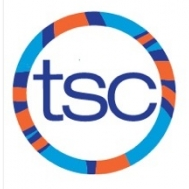 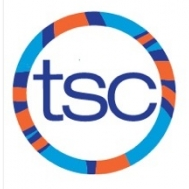 SUNDAYMONDAYTUESDAYWEDNESDAYTHURSDAYFRIDAYSATURDAY125:00-7:00pm UT3 5:30-7:30am UT 5:00-7:00pm UT 45:30-7:30am UT5:30-7:00pm Knox Church  54:00-6:00pm UT 65:30-7:30am UT4:00-6:00pm UT Private Lesson Fundraiser 6:00-7:00pm UT  77:30-10:00am UT 895:00-7:00pm UT105:30-7:30am UT 5:00-7:00pm UT 115:30-7:30am UT5:30-7:00pm Knox Church   124:00-6:00pm UT (Sr Nat) OR 5:00-7:00pm Riverdale135:30-7:30am Ben  5:00-7:00pm UT147:30-10:00am UT1516Family Day10:00am-12:00pm UT175:30-7:30am UT (Eastern swimmers off)4:00-6:00pm UT 185:30-7:30am UTDepart for Quebec City  194:00-6:00pm UT 2015 Speedo Eastern Canadian Open 205:30-7:30am UT4:00-6:00pm UT 2015 Speedo Eastern Canadian Open 21 7:30-10:00am UT2015 Speedo Eastern Canadian Open 222015 Speedo Eastern Canadian Open 234:00-6:00pm UT24AM OFF5:00-7:00pm UT 25Depart for Brantford   26Ontario Age Group Championships 2015 27Ontario Age Group Championships 2015 28Ontario Age Group Championships 2015 SUNDAYMONDAYTUESDAYWEDNESDAYTHURSDAYFRIDAYSATURDAY1Ontario Age Group Championships 2015 2OFF3AM OFF 5:00-7:00pm UT 45:30-7:30am UTPrivate Lesson Fundraiser 5:00-7:00pm UT 54:00-6:00pm UT (Sr Nat) OR 5:00-7:00pm Riverdale65:30-7:30am Ben  5:00-7:00pm UT76:15-9:00am UT 895:00-7:00pm UT105:30-7:30am UT 5:00-7:00pm UT 115:30-7:30am UT5:30-7:00pm Knox Church   124:00-6:00pm UT (Sr Nat) OR 5:00-7:00pm Riverdale135:30-7:30am Ben  5:00-7:00pm UT146:45-9:00am UT 1516March Break Depart for Barbados 17March Break Training CampBarbados18March Break Training CampBarbados 19March Break Training CampBarbados20March Break Training CampBarbados21March Break Training CampBarbados22March Break Training CampBarbados23March Break Training CampBarbados24Return from Barbados 25AM OFF 5:30-7:00pm Knox Church  5:00-7:00pm UofT (Trials)  264:00-6:00pm UT (Sr Nat) OR 5:00-7:00pm Riverdale275:30-7:30am Ben  5:00-7:00pm UT28 6:15-9:00am UT2930  5:00-7:00pm UT315:30-7:30am UT 5:00-7:00pm UT 